ACKNOWLEDEGMENTS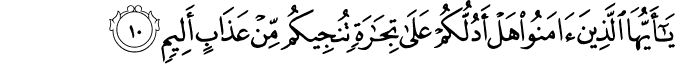 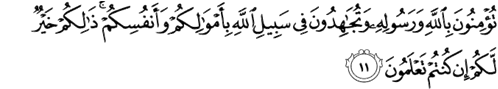 10. O ye who believe! Shall I show you a commeree that will save you from a painful doom?11. Ye should belive in Allah and His messenger, and should strive for the cause of Allah with your wealth and your lives. That is better for you. If  ye did but know.The meanings :10. Hai orang-orang yang beriman, sukakah aku tunjukkan suatu perniagaan yang dapat menyelamatkanmu dari azab yang pedih?11. (yaitu) kamu beriman kepada Allah dan Rasul-Nya dan berjihad di jalan Allah dengan harta dan jiwamu. Itulah yang lebih baik bagimu, jika kamu mengetahuinya.First of all, the greatest gratitude to Allah SWT, the Almighty God for the blessing which has been given to the writer so that the writer finally completed this thesis in partial fulfillment of the requirements for the degree of Bachelor at the English Education, the Faculty of  Teachers’ Training and Education, the University of  Muslim Nusantara Al Washliyah Medan. This thesis could not have been accomplished without the guidance, suggestions, and comments from several people so that in this opportunity the writer would like to express her deep gratitude to the following people : Dr. KRT. Hardi Mulyono K.Surbakti, the rector of  Muslim Nusantara University Al Washliyah.Drs. Samsul Bahri, M.Si., the dean of the Teachers’ Training and Education  Faculty of  Muslim Nusantara University Al Washliyah Medan.Zulfitri, SS., MA., the first consultant who gave the command, critic and suggestion toward the writer in finishing the thesis.Teguh Satria Amin, S.Pd., M.Hum., the second consultant who gave the command, critic and suggestion toward the writer in finishing the thesis.Zulfitri, SS., MA., the head of the English Education Department of  Muslim Nusantara University Al Washliyah Medan.All of the lectures of the English Education Department of  Muslim Nusantara University Al Washliyah Medan.All of the Academic Administration Staffs of  Muslim Nusantara  University Al Washliyah Medan.All of the Librarians of  Muslim Nusantara University Al Washliyah Medan.Sudarno and Susi Wahyuni, the reseacher’s  beloved  parents who always love, care, pray and give the advices and spirit so that the writer can grow up and can reach this position. The writer hopes both of you are always happy.Muhammad Bagas Al-Zahri, her special beloved and give motivation about this thesis and her always give spirit.Finally, to all my friends in VIII-H English Department and friends for motivation and suggestion for the thesis .Finally, the writer realizes that this proposal is far from being perfect. Therefore, constructive suggestion is needed for the researcher to continue the research.Medan, July 2021							The writer,Rika Suriani